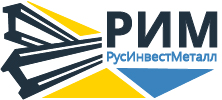 ДОГОВОР ПОСТАВКИ № ДП      -------- 2019 г                                                                                                                                      г. Королев   Общество с ограниченной ответственностью «РИМ», именуемое в дальнейшем Поставщик, в лице Генерального  директора Каверина Виталия Юрьевича, действующего на основании Устава, и Покупатель,   общество с ограниченной ответственностью «», в лице директора, действующего на основании Устава (далее именуемые Стороны) заключили настоящий Договор о нижеследующем:1. Предмет  договора.1.1 Продавец обязуется  передать в собственность металлопродукцию, а Покупатель – принять и  оплатить  металлопродукцию  (далее именуемую Товар).1.2  Конкретное наименование,  ассортимент, количество, цена за тонну и общая сумма за Товар указывается в прилагаемых к настоящему договору  Спецификациях и  (или) в товарной, товарно-транспортной накладной, которые являются неотъемлемой частью договора.                                               2. Условия поставки товара.2.1. Поставка Товара, если иное не согласовано сторонами дополнительно осуществляется на условиях самовывоза. Отгрузка Товара осуществляется партиями. Объем одной партии - количество товара, отгруженное в одно транспортное средство. По согласованию сторон поставка может осуществляться автотранспортом Продавца или железнодорожным транспортом по указанным Покупателем реквизитам.2.2. При отгрузке товара со складов Продавца отгрузка Продавцом и приемка Покупателем сортового и листового проката, а также профильных, тонкостенных и бесшовных горячекатаных труб осуществляется по физическому весу. Отгрузка Продавцом и приемка Покупателем труб (кроме профильных и тонкостенных), листовых профилей осуществляется по теоретической массе. Отгрузка сварной сетки осуществляется в квадратных метрах.При отгрузке Товара напрямую с завода-изготовителя приемка Товара осуществляется в соответствии с сертификатом качества завода-изготовителя – Товар, отгруженный заводом-изготовителем по физическому весу, принимается по физическому весу, Товар, отгруженный заводом-изготовителем по теоретической массе, принимается по теоретической массе. Качество поставляемого Товара должно соответствовать ГОСТу или ТУ и подтверждаться сертификатом качества товара.2.3. Продавец обязан осуществить поставку очередной партии  Товара в адрес Грузополучателя в срок, согласованный сторонами. Продавец имеет право на досрочную поставку. 2.4. Срок поставки Товара, предусмотренный п. 2.3 настоящего договора, может быть продлен по решению Продавца в случае отсутствия поступления  в установленный срок телеграммы от ж/д станции Грузополучателя о готовности принять груз или несвоевременного сообщения Покупателем отгрузочных реквизитов Грузополучателей. Отгрузочные реквизиты должны быть сообщены Продавцу в письменной форме за подписью уполномоченного лица Покупателя.2.5. Приемка Товара Покупателем (Грузополучателем) осуществляется в соответствии с Инструкцией «О порядке приемке товаров производственно-технического назначения и товаров народного потребления по количеству и качеству», утвержденными постановлениями Госарбитража СССР №№ П-6 и П-7 от15.07.1965 г. При обнаружении недостачи или несоответствия качества Товара условиям настоящего договора вызов представителя Продавца обязателен.3. Расчеты сторон.             3.1. Оплата каждой партии товара производится в рублях . Покупатель оплачивает 100% от стоимости каждой партии товара на основании счета от Продавца.        Продавец обязуется выставить счет на оплату 100% от стоимости партии товара в течение 2 (двух) дней с момента подписания сторонами Приложения к настоящему Договору, определяющего количество и ассортимент товара в этой партии.             3.2. Оплата каждой партии товара производится путем перечисления денежных средств Покупателем на расчетный счет Продавца.             3.3. Днем оплаты партии товара считается день зачисления денежных средств в оплату этой партии от Покупателя на расчетный счет, указанный Продавцом.3.4. В том случае, если от Покупателя поступают денежные средства в оплату без указания конкретной партии товара, за которую осуществлен платеж, то суммы по данному платежу засчитываются Продавцом в погашение задолженности по более ранним поставкам.4. Гарантии исполнения обязательств и ответственность сторон.4.1. При неисполнении Продавцом сроков по отгрузке Товара, за исключением случаев, прямо предусмотренных в договоре, последний выплачивает Покупателю пени в размере 0,1  от стоимости не поставленного (не отгруженного) в срок Товара за каждый рабочий день просрочки..4.2. В случае неисполнения Покупателем сроков оплаты за Товар указанных п. 3.1 настоящего договора, Покупатель выплачивает Продавцу штрафную неустойку в размере 0.1% от суммы просроченного платежа за каждый день просрочки. 4.3 В случае неисполнения Покупателем сроков оплаты за Товар указанных п. 3.1 настоящего договора Продавец имеет право изменить в одностороннем порядке цену на Товар. 4.4 При просрочке Покупателем оплаты за Товар Продавец имеет право приостановить поставку Товара до полного погашения  Покупателем задолженности по оплате ранее поставленного Товара. 4.5. В случае, если Покупатель в срок, согласованный сторонами, не осуществит выборку заказанного Товара,  он оплачивает расходы Продавца по хранению Товара в размере 50 (пятьдесят)   рублей за тонну Товара за каждый день хранения.5. Срок действия договора и иные условия5.1. Настоящий договор вступает в силу с даты его подписания и действует до 31 декабря 2020 года. Если за 1 (один) месяц до истечения срока действия договора, ни одна из сторон не заявит о его расторжении, то договор становиться автоматически пролонгированным на каждый следующий календарный год.5.2 При поставке Товара вагонными нормами допускается отклонение + 1 % от количества Товара, согласованного сторонами.Окончательные расчеты за фактически поставленное количество Товара производятся в срок, указанный в п. 3.1 настоящего договора. Если продукция была оплачена предварительно, то окончательные расчеты за фактически поставленное количество Товара производятся  не позднее 10 дней с момента поставки.5.3. Все вопросы, не урегулированные настоящим договором, а также споры сторон, возникающие в ходе его исполнения, подлежат разрешению в соответствии с законодательством Российской Федерации. Арбитражные споры подлежат разрешению в Арбитражном суде г. Москвы.5.4. Договор составлен в двух экземплярах, имеющих одинаковую юридическую силу, по одному для каждой из сторон.                                            6. Адреса и реквизиты сторон.                    ПОСТАВЩИК:  ПОКУПАТЕЛЬ: